ФЕДЕРАЛЬНОЕ АГЕНТСТВО ЖЕЛЕЗНОДОРОЖНОГО ТРАНСПОРТАФедеральное государственное бюджетное образовательное учреждениевысшего образования«Иркутский государственный университет путей сообщения»О выплате материальной помощиФорма обучения: очнаяФакультет «Управление на транспорте и информационные технологии»основа обучения: за счет бюджетных ассигнований федерального бюджетаВ соответствии с Федеральным законом от 29.12.2012г. № 273-ФЗ «Об образовании в Российской Федерации», Положением о порядке назначения государственной академической и государственной социальной стипендии студентам, государственной стипендии аспирантам, выплаты стипендии слушателям подготовительных отделений, обучающимся по очной форме обучения за счет бюджетных ассигнований федерального бюджета и других форм материальной поддержки обучающихся утвержденным приказом ректора от 28.04.2017г. № 59 и на основании testerПРИКАЗЫВАЮ:Выплатить, из средств на стипендиальное обеспечение обучающихся, единовременно материальную поддержку в апреле 2022 г.:ПРИКАЗ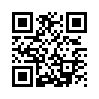 «____» ________ 20___ г.Иркутск№ ___________1. Обучающимся для реализации научно-исследовательской деятельности в размере 2 850 руб. 00 коп.:1. Обучающимся для реализации научно-исследовательской деятельности в размере 2 850 руб. 00 коп.:1. Обучающимся для реализации научно-исследовательской деятельности в размере 2 850 руб. 00 коп.:№п/пФ.И.О. обучающегосяГруппа1Бакина Снежана ИгоревнаЭЖД.1-19-2(И,О)2. Обучающимся за культурно-массовую деятельность в размере 2 850 руб. 00 коп.:2. Обучающимся за культурно-массовую деятельность в размере 2 850 руб. 00 коп.:2. Обучающимся за культурно-массовую деятельность в размере 2 850 руб. 00 коп.:№п/пФ.И.О. обучающегосяГруппа1Бородавченко Лариса МаксимовнаЭЖД.1-20-1(И,О)3. Обучающимся за общественную деятельность в размере 2 850 руб. 00 коп.:3. Обучающимся за общественную деятельность в размере 2 850 руб. 00 коп.:3. Обучающимся за общественную деятельность в размере 2 850 руб. 00 коп.:№п/пФ.И.О. обучающегосяГруппа1Браташевский Илья ИгоревичИСп.1-18-1(И,О)4. Обучающимся за спортивную деятельность в размере 2 850 руб. 00 коп.:4. Обучающимся за спортивную деятельность в размере 2 850 руб. 00 коп.:4. Обучающимся за спортивную деятельность в размере 2 850 руб. 00 коп.:№п/пФ.И.О. обучающегосяГруппа1Гончаров Юрий ЮрьевичБИ.4-21-1(И,О)И. о. ректора А. П. ХоменкоСОГЛАСОВАНО: